На основу члана 116. став 1.  Закона о јавним набавкама („Сл.гласник РС“ бр.124/2012, 14/2015 и 68/2015), Градска управа за инфраструктуру и развој  Града Ужица објављујеОБАВЕШТЕЊЕ О ЗАКЉУЧЕНОМ УГОВОРУ
Назив и адреса наручиоца: Градска управа за инфраструктуру и развој, ул.Д.Туцовића бр.52, УжицеВрста наручиоца: градска и општинска управаИнтернет страница наручиоца: www.uzice.rs Редни број јавне набавке у плану набавки: 1.3.20Врста поступка: јавна набавка мале вредности  Врста предмета набавке: радовиОпис предмета набавке: Путна инфраструктура у МЗ Крвавци-ПоточањеПрирода, обим, основна обележја, место извођења радова: радови на путној инфраструктури у МЗ Крвавци – Поточање, део пута за Петровиће; обим радова: дефинисан предмером, место извођења радова: МЗ Крвавци - Поточање.Назив и ознака из општег речника набавке: радови на путевима – 45233140-2.Процењена вредност јавне набавке: 583.333 динара без ПДВ-аУговорена вредност јавне набавке: 572.895 динара без ПДВ-а                                                             687.474 динара са ПДВ-ом(Наручилац плаћа 67% што износи 383.839,65 динара без пдв-а, односно 460.607,58 динара са пдв-ом, док МЗ Крвавци-Поточање плаћа 33% што износи 189.055,35 динара без пдв-а, односно 226.866,42 динара са пдв-ом)Критеријум за доделу уговора: најнижа понуђена ценаБрој примљених понуда: 2 (две) понудеНајвиша понуђена цена: 583.050 динара без ПДВ-аНајнижа понуђена цена: 572.895 динара без ПДВ-аНајвиша понуђена цена код прихватљивих понуда: 583.050 динара без ПДВ-аНајнижа понуђена цена код прихватљивих понуда: 572.895 динара без ПДВ-аДео или вредност уговора који ће се извршити преко подизвођача: не наступа са подизвођачемДатум доношења одлуке о додели уговора:  09.09.2019. годинеДатум закључења уговора:  30.09.2019. годинеОсновни подаци о добављачу:  Привредно друштво Транс-коп доо ул.Златиборска бр.3, Чајетина ПИБ:103974218; МБ:20062436Период важења уговора: до испуњења уговорних обавезаОколности које представљају основ за измену уговора: околности су дефинисане чланом 21. и чланом 22. уговора о извођењу радова на путној инфраструктури у МЗ Крвавци-ПоточањеЛица за контакт: Славиша Пројевић, slavisa.projevic@uzice.rs и Милица Николић, milica.nikolic@uzice.rs  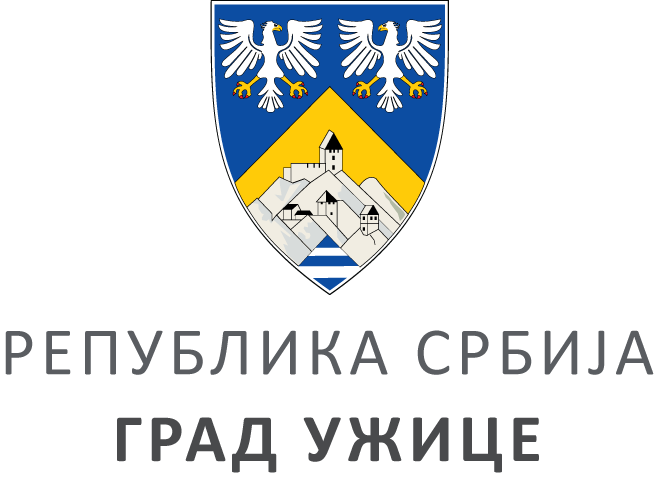 ГРАДСКА УПРАВА ЗА ИНФРАСТРУКТУРУ И РАЗВОЈГРАДСКА УПРАВА ЗА ИНФРАСТРУКТУРУ И РАЗВОЈГРАДСКА УПРАВА ЗА ИНФРАСТРУКТУРУ И РАЗВОЈГРАДСКА УПРАВА ЗА ИНФРАСТРУКТУРУ И РАЗВОЈVIII ББрој: 404-239/19ББрој: 404-239/19Датум:Датум:01.10.2019